STANDAR ISI PEMBELAJARANSTIKEP PPNI JAWA BARAT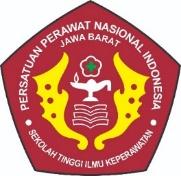 SATUAN PENJAMINAN MUTU PERGURUAN TINGGISTIKEP PPNI JAWA BARATTAHUN 2021VISI, MISI, TUJUAN STIEP PPNI JAWA BARATVISI STIKEP PPNI JAWA BARAT“Menjadi perguruan tinggi yang unggul dan professional dalm bidang keperawatan, berbasis riset, inovasi, dan teknologi serta berdaya saing di tingkat nasionanl dan internasional”MISI STIKEP PPNI JAWA BARATMenyelenggarakan program pendidikan berbasis riset, teknologi, dan inovasi dengan kurikulum, pengajar serta metode pembelajaran yang berkualitas.Menyelenggarakan dan mengembangkan kegiatan riset kesehatan dan teknologi informasi yang inovatif untuk mendukung peningkatan pelayanan kesehatan.Menyelenggarakan pengabdian kepada masyarakat berdasarkan hasil riset sebagai kontribusi dalam penyelesaian masalah kesehatan.Menyelenggarakan good university governance yang didukung oleh teknologi informasi.Menciptakan lingkungan yang kondusif untuk penyelenggaraan pendidikan, penelitian, dan pengabdian kepada masyarakat.Menjamin lulusan STIKEP PPNI menjadi manusia yang berkarakter, bermartabat, dan berintegritasMenyelenggarakan kerjasama lintas sektoral Nasional maupun Internasional untuk mendukung pelaksanaan pendidikan, penelitian dan pengabdian kepada masyarakat.TUJUAN STIKEP PPNI JAWA BARATTercapainya lulusan yang berkarakter, bermartabat, berintegritas dan berdaya saing InternasionalTercapainya hasil riset dan inovasi berbasis teknologiTerselengaranya pengabdian kepada masyarakat berbasis hasil riset dan inovasiTerwujudnya tata kelola dan manajemen STIKEP PPNI sebagai perguruan tinggi kesehatan dan teknologi yang sehat berdasarkan penerapan good university governance.Terwujudnya sumber daya manusia yang berkualitas.Terwujudnya sistem Keuangan dan pendanaan yang mandiri dan kuatTerwujudnya sarana dan prasarana pendidikan yang berkualitasTerselenggaranya kerjasama dengan berbagai institusi nasional maupun internasionalRASIONAL STANDAR ISI PEMBELAJARANUntuk mewujudkan Visi, Misi, dan  Tujuan  “STIKep PPNI Jawa Barat” antara lain untuk;Memenuhi kriteria minimal tingkat kedalaman dan keluasan materi pembelajaran yang mengacu pada capaian pembelajaran lulusan;Menyusun isi pembelajaran terkait kedalaman dan keluasan materi pembelajaran, harus memanfaatkan hasil penelitian dan hasil pengabdian kepada masyarakat;Tingkat kedalaman dan keluasan materi pembelajaran pada setiap jenjang adalah setiap lulusan harus menguasai konsep teoritis bidang pengetahuan dan keterampilan tertentu secara umum dan konsep teoritis bagian khusus dalam bidang pengetahuan dan keterampilan tersebut secara mendalam dalam kerangka integrasi keilmuan, dan setiap lulusan harus menguasai menguasai teori dan teori aplikasi bidang pengetahuan tertentu dalam kerangka integrasi keilmuan.Standar Isi Pembelajaran merupakan kriteria minimal tingkat kedalaman dan keluasan materi pembelajaran. Standar isi pembelajaran akan berjalan efektif dan menghasilkan lulusan yang mumpuni, maka perlu ditetapkan patokan, ukuran, kriteria tertentu yang harus dipenuhi oleh dosen, mahasiswa dan pimpinan program studi/sekolah tinggiStandar Isi Pembelajaran “STIKep PPNI Jawa Barat” mengacu pada capaian pembelajaran dan upaya pencapaian VMTS “STIKep PPNI Jawa Barat”, deskripsi capaian pembelajaran lulusan KKNI, dan disesuaikan dengan kesetaraan dengan jenjang kualifikasi pada KKNI.Pihak Yang Bertanggung Jawab Untuk Mencapai Standar Isi PembelajaranKetuaWakil Ketua IKetua Program studi;Kepala Bagian DepartemenLPMPT dan Gugus Kendali Mutu (GKM)Definisi IstilahStandar Isi Pembelajaran adalah kriteria minimal yang terdiri dari profile lulusan, capaian pembelajaran, bahan ajar, struktur, sebaran mata kuliah, dan dekripsi mata ajar yang harus di penuhi dalam pengembangan kurikulum STIKep PPNI Jawa Barat yang berbasis KKNI.Tinjauan kurikulum  adalah aktivitas meninjau kembali keseuaian antara tujuan kurikulum, materi, sistem pembelajaran dan evaluasi. Kegiatan ini dapat dilakukan oleh prodi D3 Keperawatan dalam jangka waktu 3 tahun sekali dan prodi Sarjana Ilmu Keperawatan & Profesi Ners dalam waktu 4 tahun sekali .Tim pengembang kurikulum adalah tim yang secara khusus ditunjuk oleh wakil ketua I bidang akademik untuk melakukan pengembangan kurikulum secara periodik.Satuan Kredit Semester adalah takaran waktu kegiatan belajar yang di bebankan pada mahasiswa per minggu per semester dalam proses pembelajaran melalui berbagai bentuk pembelajaran atau besarnya pengakuan atas keberhasilan usaha mahasiswa dalam mengikuti kegiatan kurikuler di suatu program studi. Kurikulum adalah seperangkat rencana dan pengaturan mengenai capaian pembelajaran lulusan, bahan kajian, proses, dan penilaian yang digunakan sebagai pedoman penyelenggaraan program studi.Pembelajaran adalah proses interaksi mahasiswa dengan dosen dan sumber belajar pada suatu lingkungan belajarPERNYATAAN ISI STANDAR ISI PEMBELAJARANPernyataan Isi Standar Sesuai SN-Dikti Kemendikbud No. SN-Dikti Kemendikbud No. 3 tahun 2020 tentang standar nasional PendidikanProgram studi dalam menyusun Isi pembelajaran harus memenuhi kriteria minimal tingkat kedalaman dan keluasan materi pembelajaran yang mengacu pada capaian pembelajaran lulusan."Program studi dalam menyusun Isi pembelajaran terkait Kedalaman dan keluasan materi pembelajaran pada program vokasi, akademi dan  profesi, harus memanfaatkan hasil penelitian dan hasil pengabdian kepada masyarakat. "Program Studi dalam menentukan keluasan dan kedalaman isi pembelajaran harus memanfaatkan hasil penelitian dan hasil pengabdian kepada masyarakat dan mengacu pada deskripsi capaian pembelajaran lulusan dari KKNI yang terumus pada Standar Kompetensi LulusanTingkat kedalaman dan keluasan materi pembelajaran pada setiap jenjang adalah sebagai berikut: a). Setiap lulusan program diploma tiga paling sedikit harus menguasai konsep teoritis bidang pengetahuan dan keterampilan tertentu secara umum, b). lulusan sarjana paling sedikit menguasai konsep teoritis bidang pengetahuan dan keterampilan tertentu secara umum dan konsep teoritis bagian khusus ddalam bidang pengetahuan dan keterampilan tersebut secara mendalam, c). Setiap lulusan program profesi harus paling sedikit menguasai teori aplikasi bidang pengetahuan dan keterampilan tertentu;Program Studi dalam menetapkan tingkat kedalaman dan keluasan materi pembelajaran pada program vokasi, akademik, dan profesi, harus bersifat kumulatif dan terintegrasi yang tertuang dalam bahan kajian yang distrukturkan dalam bentuk mata kuliah.Penyataan Isi (Struktur Kurikulum berbasis KKNI di STIKep PPNI Jawa Barat)Struktur kurikulum yang akan diberikan mengarah pada pembentukan kompetensi peserta didik dengan susunan mata kuliah berdasarkan logika dan struktur keilmuwannya. Proses penyusunan mata kuliah dilakukan dengan menyusun mata kuliah secara berkelanjutan, artinya mata kuliah disusun dari yang paling dasar sampai di semester akhir merupakan mata kuliah lanjutan, dan saling terkait satu sama lain serta dalam semester tertentu memiliki mata kuliah prasyarat.Struktur mata kuliah disusun berdasarkan capaian pembelajaran yang ada di masing – masing program studi dan mengacu pada VSMT STIKep PPNI Jawa Barat.Capaian pembelajaran yang disusun harus memenuhi kompetensi lulusan yang dibutuhkan oleh pengguna lulusan.Kurikulum disusun seharusnya memuat pekembangan ilmu,  terknologi dan seni yang mutakhir serta terintegrasi dalam pengembangan materi.Kurikulum harus disusun berdasarkan integrasi antara sains dan kearifan lokal guna membentuk aspek kognitif, afektif dan psikomotor mahasiswa.Kurikulum harus disusun berkesinambungan dan memiliki muatan mata kuliah penciri sebagai penguatan visi misi sebanyak 18%Kurikulum yang dirancang harus bersifat komprehensif, kompetitif, fleksibel, adaptif dan memenuhi kebutuhan mahasiswa.Tinjauan kurikulum dilakukan prodi D3 Keperawatan dalam jangka waktu 3 tahun sekali dan prodi Sarjana Ilmu Keperawatan & Profesi Ners dalam waktu 4 tahun sekali atau dapat mengikuti peraturan terbaru dari pemerintah dan atau Asosiasi Profesi (AIPNI dan AIPVIKI).Adanya keterlibatan stakeholder dalam peninjauan kurikulum.Dalam pelaksanaan kurikulum harus di monitoring setiap setahun sekali untuk melihat ukuran ketercapaian dan dapat menajdi acuan dalam pengembangan kurikulum selanjutnya.Kegiatan monitoring pelaksanaan kurikulum dapat dilakukan secara langsung oleh Ketua Program Studi.Strategi Pelaksanaan Standar Isi PembelajaranMembekali semua Program Studi dengan Standar Nasional Pendidikan Tinggi dan Upaya Pencapaian Visi “STIKep PPNI Jawa Barat”.Melakukan sosialisasi kepada semua Program Studi tentang Standar Isi Pembelajaran “STIKep PPNI Jawa Barat”.Melakukan pemantauan dan pengendalian terhadap dokumen dan pelaksanaan materi pembelajaran matakuliah program studi lingkup “STIKep PPNI Jawa Barat”.Memastikan seluruh perubahan dalam penetapan/perubahan struktur matakuliah telah dikoordinasikan dengan pengelola pangkalan data pendidikan tinggi “STIKep PPNI Jawa Barat”.Indikator Ketercapaian Standar Isi PembelajaranIndikatorAdanya keterlibatan stakeholder dan pengguna lulusan dalam meninjau dan menyusun kurikulum.Proses peninjauan kurikulum sebaiknya ditinjau oleh prodi D3 Keperawatan dalam jangka waktu 3 tahun sekali dan prodi Sarjana Ilmu Keperawatan & Profesi Ners dalam waktu 4 tahun sekali atau dapat mengikuti peraturan terbaru dari pemerintah dan atau Asosiasi Profesi (AIPNI dan AIPVIKI). Adanya proses audit terhadap kurikulum dan menyatakan bahwa kurikulum sudah baik.Kurikulum memiliki kesesuaian dengan visi dan misi STIKep PPNI Jawa Barat.Adanya keterlibatan dosen departemen dalam menentukan capaian pembelajaran   untuk masing – masing mata kuliah.Dokumen TerkaitRIP dan Renstra STIKep PPNI Jawa Barat.SOP Peninjauan Kurikulum.Rumusan Capaian Pembelajaran Lulusan Program StudiDokumen RPS MatakuliahDokumen Monev PembelajaranDasar HukumUndang-Undang RI No. 12 Tahun 2012 Tentang Pendidikan TinggiPeraturan Presiden RI No. 8 Tahun 2012 Tentang KKNIPermenristek Dikti No. 44 Tahun 2015 Tentang Standar Nasional Pendidikan TinggiPermenristek Dikti No. 62 Tahun 2016 Tentang SPM DiktiRenstra “STIKep PPNI Jawa BaratPedoman Akademik “STIKep PPNI Jawa Barat”NoPernyataan Isi StandarIndikator Kinerja Utama (IKU)Indikator KinerjaTambahan (IKT)RujukanRujukanRujukanRujukanRujukanRujukanRujukanRujukanNoPernyataan Isi StandarIndikator Kinerja Utama (IKU)Indikator KinerjaTambahan (IKT)LKPTKriteriaKriteriaKriteriaLEDLEDLainnyaLainnyaa.Program studi dalam menyusun isi pembelajaran harus memenuhi kriteria minimal tingkat kedalaman dan keluasan materi pembelajaran yang mengacu pada capaian pembelajaran lulusanIKU 1 : Lulusan Mendapat Pekerjaan yang LayakIKU 2: Mahasiswa Mendapat Pengalaman di Luar KampusIKU 6: Program Studi Bekerjasama dengan Mitra Kelas DuniaIKU 7: Kelas yang Kolaboratif dan PartisipatifIKU 8: Program Studi Berstandar Internasional   IKT untuk IKU 1jumlah lulusan yang berhasil mendapat pekerjaanjumlah lulusan yang studi lanjutjumlah lulusan yang bekerja di dunia industryjumlah lulusan yang melanjutkan dengan beasiswa   IKT untuk IKU 2Jumlah mahasiswa mengikuti pertukaran pelajar di kampus lainJumlah mahasiswa dari luar kampus yang mengambil mata kuliah dari MBKMJumlah mahasiswa magangJumlah mahasiswa melakukan project di desaJumlah mahasiswa mengajar di sekolahJumlah mahasiswa mengikuti penelitianJumlah mahasiswa mengikuti kegiatan wirausahaJumlah mahasiswa melakukan project independenjumlah mahasiswa yang melakukan proyek kemanusiaanjumlah mahasiswa yang berprestasi di tingkat nasionaljumlah mahasiswa yang berprestasi di tingkat internasionalIKT untuk IKU 6jumlah kerjasama penelitian dengan mitrajumlah kerjasama Pendidikan dengan mitrajumlah kerjasama pengabdian kepada masyarakatjumlah dana (Rp) dari mitraIKT untuk IKU 7jumlah SKS pada kurikulum MBKMIKT untuk IKU 8jumlah mahasiswa asingjumlah dosen dan/ atau peneliti asing     -66666SN-Dikti Kemendikbud No. SN-Dikti Kemendikbud No. 3 tahun 2020 tentang standar nasional PendidikanSN-Dikti Kemendikbud No. SN-Dikti Kemendikbud No. 3 tahun 2020 tentang standar nasional Pendidikanb.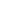 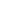 Program studi dalam menyusun isi pembelajaran terkait kedalaman dan keluasan materi pembelajaran pada program  D3, S1 dan ners harus memanfaatkan hasil penelitian dan hasil pengabdian kepada masyarakat.PS memiliki dokumen formalKebijakan danPedoman untuk mengintegrasikan kegiatan penelitian dan PkM ke dalam pembelajaran.Perguruan tinggiMemiliki dokumen formal kebijakan dan pedomanyang komprehensif dan rinci untuk mengintegrasikan kegiatan penelitian dan PkM	ke dalam pembelajaran.b.Program studi dalam menyusun isi pembelajaran terkait kedalaman dan keluasan materi pembelajaran pada program  D3, S1 dan ners harus memanfaatkan hasil penelitian dan hasil pengabdian kepada masyarakat.PS	memiliki bukti yang sahih tentang pelaksanaan, evaluasi, pengendalian,	dan peningkatan kualitas secara berkelanjutan integrasi	kegiatanpenelitian   dan   PkM kedalampembelajaran.Perguruan tinggiMemiliki pedoman pelaksanaan, evaluasi, pengendalian, dan peningkatan kualitas secara berkelanjutan terintegrasi kegiatan penelitian dan PkM kedalam pembelajaran.PS	memiliki bukti yang		sahih bahwa SPMI melakukan monitoring		dan evaluasi	integrasi penelitian dan PkM terhadap pembelajaran.Perguruan tinggi memiliki bukti yang sahih tentang hasil monitoring dan evaluasi integrasi penelitian dan PkM terhadap pembelajaran yang ditindak lanjutisecara berkelanjutan.c.Tingkat kedalaman dan keluasan materi pembelajaran pada setiap jenjang adalah sebagai berikut:1). Setiap lulusan program sarjana harus menguasai konsep teoritis bidang pengetahuan danketerampilanBahan kajian dalam materi pembelajaran harus memuat kompetensi sesuai dengan visi misi ProdiPS memilki pedoman pengembangan kurikulum	yang memuat bahan kajian yang diintegrasikan kedalam mata kuian sesuai visi misi STIKep PPNItertentu secara umum dan konsep teoritis bagian khusus dalam bidang pengetahuan dan keterampilan tersebut secara mendalam dalam kerangka integrasi keilmuan2).Setiap lulusan program magister harus menguasai menguasai teori dan teori aplikasi bidang pengetahuan tertentu dalam kerangka integrasi keilmuan